ПредложениеАдминистрации АТСЭ предлагают включить следующие региональные инициативы Азиатско-Тихоокеанского региона в План действий Буэнос-Айреса и исключить региональные инициативы Азиатско-Тихоокеанского региона, включенные в раздел 3 Дубайского плана действий. РЕГИОНАЛЬНЫЕ ИНИЦИАТИВЫРЕГИОНАЛЬНЫЕ ИНИЦИАТИВЫ АЗИАТСКО-ТИХООКЕАНСКОГО РЕГИОНАSUP	ACP/22A8/1ASP1: 	Особые соображения в отношении наименее развитых стран, малых островных развивающихся государств, включая островные государства Тихого океана, и развивающихся стран, не имеющих выхода к морюADD	ACP/22A8/2ASP1: 	Рассмотрение особых потребностей наименее развитых стран, малых островных развивающихся государств, включая островные государства Тихого океана, и развивающихся стран, не имеющих выхода к морюЗадача: Предоставлять специальную помощь наименее развитым странам (НРС), малым островным развивающимся государствам (СИДС), включая островные государства Тихого океана, и развивающимся странам, не имеющим выхода к морю (ЛЛДС), для удовлетворения их приоритетных потребностей в области электросвязи/ИКТ.Ожидаемые результаты1)	Разработка политических принципов и нормативно-правовых баз в области широкополосной инфраструктуры, приложений ИКТ и кибербезопасности с учетом особых нужд НРС, СИДС и ЛЛДС, а также развитие человеческого потенциала, необходимого для решения будущих политических и регуляторных задач.2)	Содействие универсальному доступу к электросвязи/ИКТ в НРС, СИДС и ЛЛДС.3)	Помощь НРС, СИДС и ЛЛДС во внедрении приложений электросвязи/ИКТ, предназначенных для управления операциями в случае бедствий и позволяющих решать такие задачи, как прогнозирование бедствий, обеспечение готовности, адаптация, мониторинг, смягчение последствий, реабилитация и восстановление сетей электросвязи/ИКТ с учетом существующих приоритетов.4)	Помощь НРС, СИДС и ЛЛДС в достижении согласованных на международном уровне целей, таких как цели, определенные в Повестке дня в области устойчивого развития на период до 2030 года, Сендайской рамочной программе по снижению риска бедствий, Стамбульском плане действий для НРС, Программе "Путь Самоа" для СИДС и Венской программе действий для ЛЛДС.SUP	ACP/22A8/3ASP2:	Электросвязь в чрезвычайных ситуацияхADD	ACP/22A8/4ASP2: 	Использование ИКТ для поддержки цифровой экономики и открытого для всех цифрового обществаЗадача: Содействовать Государствам – Членам МСЭ в применении ИКТ для использования преимуществ цифровой экономики и решения проблем, связанных с человеческим и техническим потенциалом, для преодоления цифрового разрываОжидаемые результаты1)	Планирование и разработка рамок национальных стратегий в области цифровой экономики, а также сопутствующих инструментариев для отдельных приложений и услуг ИКТ.2)	Создание хранилища материалов, касающихся всех работ в области цифровой экономики, выполненных в рамках МСЭ, начиная с ВКРЭ 2014 года, и его ежегодное обновление.3)	Разработка политики, стратегий и руководящих принципов для осуществления практических действий, в том числе и в таких областях, как интернет вещей (IoT) и "умные" города.4)	Внедрение приложений ИКТ/мобильных приложений, предназначенных для повышения качества дополнительных услуг в таких секторах, как здравоохранение, образование, сельское хозяйство, управление, энергетика, финансовые услуги и электронная коммерция.5)	Выявление, сопоставление и распространение знаний, передового опыта и исследований конкретных ситуаций в области различных приложений электросвязи/ИКТ.6)	Разработка национальных межотраслевых программ формирования цифровых навыков в целях обеспечения открытости и, особенно, для женщин, молодежи, пожилых людей и людей с особыми потребностями.SUP	ACP/22A8/5ASP3:	Использование преимуществ новых технологийADD	ACP/22A8/6ASP3: 	Содействие развитию инфраструктуры для расширения возможностей установления цифровых соединенийЗадача: Оказывать помощь Государствам-Членам в развитии инфраструктуры электросвязи/ИКТ для содействия предоставлению услуг/приложений на базе этой инфраструктуры.Ожидаемые результаты1)	Перевод/переключение аналоговых сетей на цифровые технологии, применение доступных в ценовом отношении проводных и беспроводных технологий (включая функциональную совместимость инфраструктуры ИКТ) и оптимальное использование цифрового дивиденда.2)	Максимальное использование новых и формирующихся технологий в целях развития сетей электросвязи/ИКТ, включая инфраструктуру и услуги пятого поколения (5G) и "умных" электросетей.3)	Усиление потенциала, необходимого для разработки и выполнения национальных планов развития широкополосной связи в целях обеспечения широкополосного доступа в необслуживаемых или в недостаточной степени обслуживаемых районах (включая поддержку в обследовании состояния национальных широкополосных сетей и международных соединений), обеспечения приемлемого в ценовом отношении доступа, особенно, для молодежи, женщин, представителей коренных народов и детей, выбора наиболее подходящих технологий, эффективного развития и использования Фонда универсального обслуживания, разработки устойчивых в финансовом и операционном отношении бизнес-моделей.4)	Содействие созданию пунктов обмена трафиком интернета (IXP) как долгосрочного решения, способствующего расширению возможности установления соединений, развертывание сетей и внедрение приложений на базе протокола IPv6 и дальнейший переход с протокола IPv4 на протокол IPv6.5)	Усиление потенциала, необходимого для внедрения процедур и проверки на соответствие и функциональную совместимость (C&I) и планирования ресурсов для осуществления программ C&I, а также содействие созданию единого режима C&I на региональном и субрегиональном уровне (включая принятие и применение соглашений о взаимном признании).6)	Решение задач управления использованием спектра, включая задачи в таких областях, как радиочастотное планирование, новые подходы к совместному использованию спектра, согласованное распределение спектра и системы мониторинга спектра, а также содействие подготовке к ВКР и достижению намеченных ВКР результатов деятельности.7)	Формирование навыков, необходимых для развития и использования спутниковой электросвязи.8)	Упрочение сотрудничества с международными/региональными организациями в целях расширения возможности установления соединений на базе ИКТ на региональном уровне в рамках таких проектов, как "Азиатско-Тихоокеанская информационная супермагистраль" (AP-IS).SUP	ACP/22A8/7ASP4:	Развитие широкополосного доступа и внедрение широкополосной связиADD	ACP/22A8/8ASP4:	Благоприятная политическая и регуляторная средаЗадача: Помогать Государствам-Членам в разработке соответствующих политических принципов и нормативно-правовых баз, содействии инновациям, развитии навыков, расширении обмена информацией и укреплении сотрудничества в области регулирования, что способствует созданию регуляторной среды, благоприятной для всех заинтересованных сторон.Ожидаемые результаты1)	Обмен информацией о текущих изменениях в области политической, правовой и нормативной базы, а также о развитии рынка в секторе ИКТ и в цифровых экономиках, функционирование которых обеспечивает этот сектор.2)	Разработка, внедрение и рассмотрение стратегий, политики, нормативно-правовой и регуляторной базы, в том числе и в целях выполнения обязательств по универсальному обслуживанию (USO) с применением технологий нового поколения, защиты прав потребителей, преобразования МСП в цифровые предприятия и поддержки инноваций и предпринимательства.3)	Поощрение открытого для всех диалога и укрепление сотрудничества между национальными и региональными регуляторными и директивными органами и другими заинтересованными сторонами в области электросвязи/ИКТ и другими секторами экономики по политическим, правовым, нормативным и рыночным вопросам.4)	Укрепление институционального и человеческого потенциала, необходимого для решения актуальных политических, правовых, нормативных, экономических и финансовых вопросов, а также вопросов развития рынков.5)	Повышение осведомленности о рамках разработки политики и правового регулирования в области конфиденциальности данных и трансграничного обмена данными.6)	Разработка стратегических основ для содействия научно-исследовательской и опытно-конструкторской деятельности в сфере ИКТ в развивающихся странах.SUP	ACP/22A8/9ASP5:	Политика и регулированиеADD	ACP/22A8/10ASP5: 	Содействие созданию безопасной и способной к восстановлению средыЗадача: Оказывать Государствам-Членам помощь в разработке и поддержании защищенных, заслуживающих доверия и способных к восстановлению сетей и услуг, а также решать проблемы, связанные с изменением климата и управлением операциями в случае бедствий.Ожидаемые результаты1)	Создание национальных и/или региональных стратегий в области кибербезопасности и национальных структур для обеспечения кибербезопасности, таких как Группы реагирования на компьютерные инциденты, а также сбор передового опыта посредством обмена в рамках инициативы "Глобальный индекс кибербезопасности" в целях формирования культуры кибербезопасности.2)	Усиление институционального сотрудничества и координации действий между ключевыми участниками и заинтересованными сторонами на национальном, региональном и мировом уровне (в том числе посредством тренировочных занятий по кибербезопасности), а также укрепление потенциала, необходимого для решения задач в области обеспечения кибербезопасности.3)	Разработка национальных планов обеспечения электросвязи в чрезвычайных ситуациях и инициатив на базе ИКТ для обеспечения медицинской (электронное здравоохранение) и гуманитарной помощи при бедствиях и в чрезвычайных ситуациях.4)	Наделение сетей и инфраструктуры электросвязи характеристиками устойчивости в случае бедствий, а также разработка решений на базе ИКТ (включая беспроводные и спутниковые технологии) для повышения способности сетей к восстановлению.5)	Разработка стандартизированных систем мониторинга и раннего предупреждения, связанных с национальными и региональными сетями, и расширение использования спутниковых активных и пассивных систем зондирования в целях прогнозирования и выявления стихийных бедствий и смягчения их последствий.6)	Выработка комплексных стратегий и мер содействия смягчению разрушительных последствий изменения климата и реагированию на них, включая разработку политики в области электронных отходов.Основания:	Администрации стран − членов АТСЭ предлагают включить приведенные выше региональные инициативы Азиатско-Тихоокеанского региона в План действий Буэнос-Айреса.Администрации стран − членов АТСЭ предлагают исключить региональные инициативы Азиатско-Тихоокеанского региона, изложенные в разделе 3 Дубайского плана действий.______________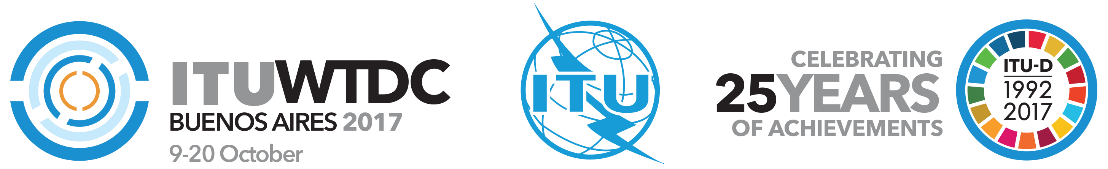 Всемирная конференция по развитию электросвязи 2017 года (ВКРЭ-17)Буэнос-Айрес, Аргентина, 9–20 октября 2017 года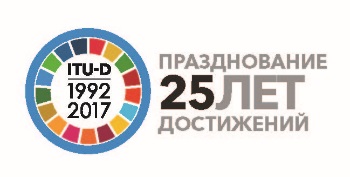 ПЛЕНАРНОЕ ЗАСЕДАНИЕПЛЕНАРНОЕ ЗАСЕДАНИЕДополнительный документ 8
к Документу WTDC-17/22-R29 августа 2017 годаОригинал: английскийАдминистрации стран − членов Азиатско-Тихоокеанского сообщества электросвязиАдминистрации стран − членов Азиатско-Тихоокеанского сообщества электросвязиАдминистрации стран − членов Азиатско-Тихоокеанского сообщества электросвязиПредложения по региональным инициативам
азиатско-тихоокеанского регионаПредложения по региональным инициативам
азиатско-тихоокеанского регионаПредложения по региональным инициативам
азиатско-тихоокеанского регионаПриоритетная область:	–	Региональные инициативы, относящиеся к ним проекты и 
механизмы финансированияРезюмеАдминистрации стран − членов Азиатско-Тихоокеанского сообщества электросвязи (АТСЭ) разработали и одобрили региональные инициативы Азиатско-Тихоокеанского региона.Ожидаемые результатыВключение региональных инициатив Азиатско-Тихоокеанского региона, одобренных Администрациями стран – членов АТСЭ, в соответствующие разделы Плана действий Буэнос-Айреса в целях их реализации в соответствии с Резолюцией 17 (Пересм. Дубай, 2014 г.).Справочные документыДубайский план действий, раздел 3 − Региональные инициативы, инициативы Азиатско-Тихоокеанского региона (стр. 133−137); Резолюция 17 (Пересм. Дубай, 2014 г.) ВКРЭ.Приоритетная область:	–	Региональные инициативы, относящиеся к ним проекты и 
механизмы финансированияРезюмеАдминистрации стран − членов Азиатско-Тихоокеанского сообщества электросвязи (АТСЭ) разработали и одобрили региональные инициативы Азиатско-Тихоокеанского региона.Ожидаемые результатыВключение региональных инициатив Азиатско-Тихоокеанского региона, одобренных Администрациями стран – членов АТСЭ, в соответствующие разделы Плана действий Буэнос-Айреса в целях их реализации в соответствии с Резолюцией 17 (Пересм. Дубай, 2014 г.).Справочные документыДубайский план действий, раздел 3 − Региональные инициативы, инициативы Азиатско-Тихоокеанского региона (стр. 133−137); Резолюция 17 (Пересм. Дубай, 2014 г.) ВКРЭ.Приоритетная область:	–	Региональные инициативы, относящиеся к ним проекты и 
механизмы финансированияРезюмеАдминистрации стран − членов Азиатско-Тихоокеанского сообщества электросвязи (АТСЭ) разработали и одобрили региональные инициативы Азиатско-Тихоокеанского региона.Ожидаемые результатыВключение региональных инициатив Азиатско-Тихоокеанского региона, одобренных Администрациями стран – членов АТСЭ, в соответствующие разделы Плана действий Буэнос-Айреса в целях их реализации в соответствии с Резолюцией 17 (Пересм. Дубай, 2014 г.).Справочные документыДубайский план действий, раздел 3 − Региональные инициативы, инициативы Азиатско-Тихоокеанского региона (стр. 133−137); Резолюция 17 (Пересм. Дубай, 2014 г.) ВКРЭ.